EDITAL Nº 58/2019PRÉ-SELEÇÃO DE ALUNOS PARA ESTÁGIO NA UNIVERSIDADE DE COIMBRA - 2019/2A Pró-Reitoria Acadêmica (PRAC) comunica a abertura do processo de pré-seleção aos acadêmicos do curso de Medicina, interessados em realizar um período de estágio na Universidade de Coimbra, situada na cidade de Coimbra - Portugal, em 2019/2. A presente oportunidade visa especificamente um período de estágio mínimo de duas semanas e máximo de quatro semanas, que deverá ocorrer entre os meses de Agosto e Dezembro de 2019, de acordo com a disponibilidade do aluno e da própria Universidade de Coimbra.Requisitos para inscriçãoEstar regularmente matriculado no curso de Medicina da Universidade Católica de Pelotas;ter idade mínima de 18 (dezoito anos);ter concluído as disciplinas do primeiro ano do curso.Documentação para inscriçãoHistórico escolar completo (pode ser solicitado na Central de Atendimento, mas devem atentar ao fato que existe um prazo para a confecção do mesmo);comprovante de matrícula na UCPel (pode ser solicitado na Central de Atendimento e é confeccionado no ato);declaração de ciência, conforme anexo I;declaração de autonomia financeira, conforme anexo II.Modalidades de inscriçãoO aluno deve entregar a documentação exigida nos guichês da Central de Atendimento, localizada na Rua Gonçalves Chaves, 373;Os documentos referentes ao item 2.3 e 2.4 deverão ser impressos e entregues com as devidas assinaturas; A entrega dos documentos deverá ser feita, impreterivelmente, entre os dias 15 de julho de 2019 e 26 de julho de 2019 das 09h15 às 21h15 no local supracitado no item 3.1.Número de vagasForam disponibilizadas duas vagas pela Universidade de Coimbra, as quais estão sujeitas a disponibilidade de encaixe no cronograma de recepção da Faculdade de Medicina da Universidade de Coimbra;Os candidatos devem estar cientes de que o presente edital se caracteriza como uma pré-seleção e a Universidade de Coimbra se reserva o direito de análise e parecer da candidatura do aluno.Cronograma e prazos6. Da seleção dos candidatos	A seleção dos participantes será realizada em observância aos seguintes critérios e procedimentos: Análise do índice de aproveitamento por parte da coordenação do curso de Medicina. Em caso de empate os seguintes critérios serão observados:Análise da carga horária já cursada;Análise do desempenho no processo de seleção para ingresso na Universidade.Idade dos candidatos.Secretaria da Pró-Reitoria Acadêmica da Universidade Católica de Pelotas, aos doze dias do mês de julho de dois mil e dezenove.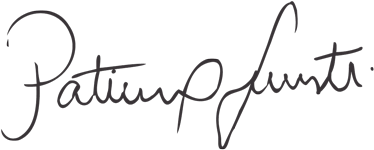 Professora Patrícia Haertel Giusti
Pró-reitora Acadêmica ANEXO I - EDITAL Nº 58/2019PRÉ-SELEÇÃO DE ALUNOS PARA ESTÁGIO NA UNIVERSIDADE DE COIMBRA - 2019/2DECLARAÇÃO DE CIÊNCIA	Eu, (inserir nome completo), declaro, para os devidos fins que estou ciente de que a oportunidade disponibilizada pelo edital Nº 58/2019 não será aceita como justificativa referente a ausência em qualquer compromisso na Universidade Católica de Pelotas (UCPel). Declaro, por fim, que são verdadeiros os dados fornecidos abaixo:Nome completo:____________________________________________Número de Matrícula: ___________________ Ano: ________________RG: ____________________________ CPF: _____________________Endereço: _________________________________________________Telefone: _______________________ Celular: ____________________E-mail: ____________________________________________________Pelotas, _____ de ________ de 2019.Assinatura: 
________________________________________________ANEXO II - EDITAL Nº 58/2019PRÉ-SELEÇÃO DE ALUNOS PARA ESTÁGIO NA UNIVERSIDADE DE COIMBRA - 2019/2DECLARAÇÃO DE AUTONOMIA FINANCEIRA	Eu, (inserir nome completo), declaro, para os devidos fins que possuo condições financeiras de arcar com as despesas decorrentes do estágio na Universidade de Coimbra, para o qual me candidatei. Estou ciente de minha responsabilidade com os gastos referentes a: passagem, alojamento, alimentação e outras eventualidades que possam surgir no decorrer do período de estadia em Portugal. Declaro, por fim, que são verdadeiros os dados fornecidos abaixo:
Pelotas, _____ de ________ de 2019.Assinatura: 
________________________________________________ATIVIDADESDATALOCALInício das Inscrições15/07/2019
Das 09h15 às 21h15Central de AtendimentoRua Gonçalves Chaves, n° 373Término das Inscrições26/07/2019Das 09h15 às 21h15Central de AtendimentoRua Gonçalves Chaves, n° 373Resultado da AvaliaçãoAté 31/07/2019Será divulgado no site do intercâmbio. 